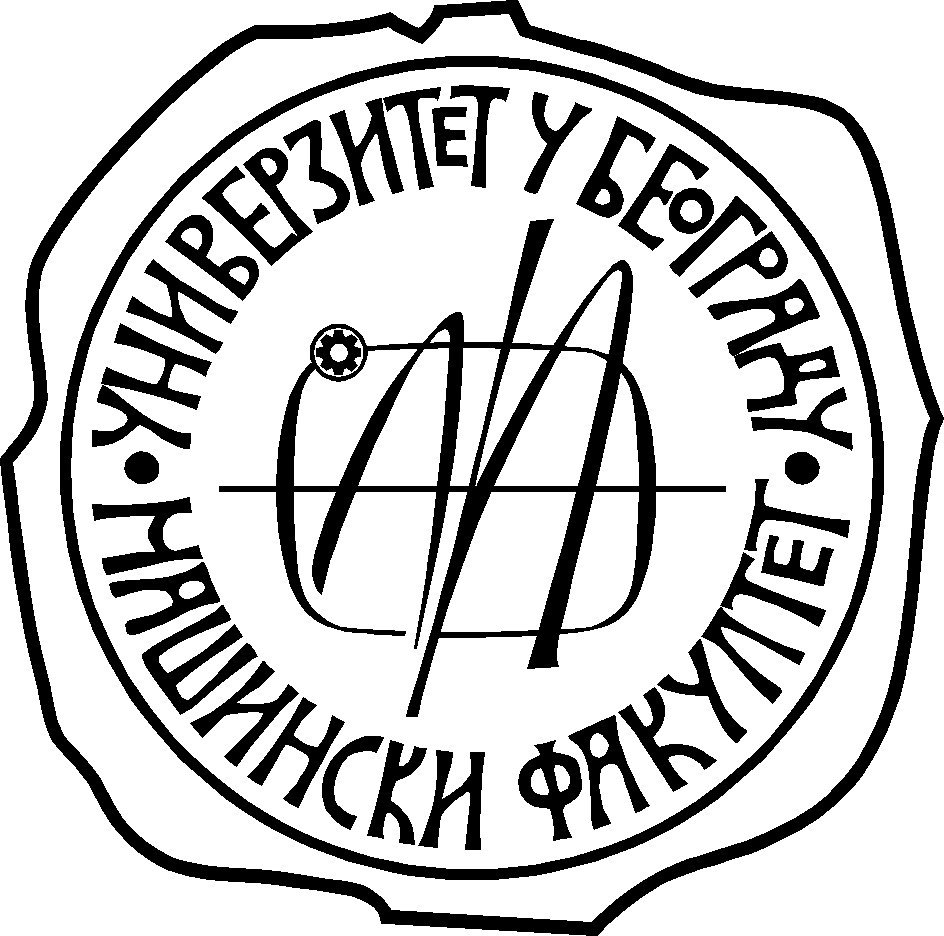 Универзитет у БеоградуМашински факултетМодул за производно машинствоУниверзитет у БеоградуМашински факултетМодул за производно машинствоАЛАТИ И ПРИБОРИПројектнизадатакАЛАТИ И ПРИБОРИПројектнизадатакОверио (потпис/датум):Име и презиме:Оверио (потпис/датум):Број индекса:Оверио (потпис/датум):Група:Оверио (потпис/датум):Семестар:6Оверио (потпис/датум):Наставници:проф. др Михајло Поповићдоц. др Милош ПјевићОверио (потпис/датум):Асистент:Оверио (потпис/датум):Школска година: _____ / _____Школска година: _____ / _____Универзитет у БеоградуМашински факултетМодул за производно машинствоУниверзитет у БеоградуМашински факултетМодул за производно машинствоАЛАТИ И ПРИБОРИЛабораторијскевежбеАЛАТИ И ПРИБОРИЛабораторијскевежбеОверио (потпис/датум):Име и презиме:Оверио (потпис/датум):Број индекса:Оверио (потпис/датум):Група:Оверио (потпис/датум):Семестар:6Оверио (потпис/датум):Наставници:проф. др Михајло Поповићдоц. др Милош ПјевићОверио (потпис/датум):Асистент:Оверио (потпис/датум):Школска година: _____ / _____Школска година: _____ / _____